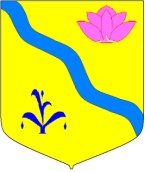 АДМИНИСТРАЦИЯ КИРОВСКОГО МУНИЦИПАЛЬНОГО РАЙОНАПОСТАНОВЛЕНИЕ__________________             пгт. Кировский                      № ____________О внесении изменений в  административный регламент по предоставлению муниципальной услуги «Направление уведомления о соответствии указанных в уведомлении о планируемых строительстве или реконструкции параметров объекта индивидуального жилищного строительства или садового дома установленным параметрам и допустимости размещения объекта индивидуального жилищного строительства или садового дома на земельном участке» на территории сельских поселений Кировского муниципального района.В соответствии с Градостроительным кодексом Российской Федерации, Федеральным законом от 27.12.2019 № 472-ФЗ «О внесении изменений в Градостроительный кодекс Российской Федерации и отдельные законодательные акты Российской Федерации», Федеральным законом от 27.07.2010 N 210-ФЗ "Об организации предоставления государственных и муниципальных услуг", Постановлением администрации Кировского муниципального района от 15.01.2016 № 5 "О Порядке разработки и утверждения административных регламентов муниципальных услуг, оказываемых администрацией Кировского муниципальногорайона и муниципальными учреждениями администрации Кировского муниципального района", руководствуясь ст. 24 Устава Кировского муниципального района, принятого решением Думы Кировского муниципального района от 08.07.2005 № 126 (в действующей редакции решения Думы Кировского муниципального района N 187-НПА от 27.06.2019), в целях приведения в соответствие с изменениями, внесёнными в Градостроительный кодекс Российской ФедерацииФедеральным законом от 27.12.2019 № 472-ФЗ,администрация Кировского муниципального районаПОСТАНОВЛЯЕТ:1. Внести изменения в административный регламент(далее – регламент) администрации Кировского муниципального района по предоставлению муниципальной услуги "Направление уведомления о соответствии указанных в уведомлении о планируемых строительстве или реконструкции параметров объекта индивидуального жилищного строительства или садового дома установленным параметрам и допустимости размещения объекта индивидуального жилищного строительства или садового дома на земельном участке» на территории сельских поселений Кировского муниципального района, утверждённый Постановлением администрации Кировского муниципального района 12.12.2019 № 283, в следующей редакции:1.1. пункт 6.3 части 6 регламента дополнить предложением следующего содержания: «выдается в форме электронного документа, подписанного электронной подписью, в случае, если это указано в заявлении о предоставлении услуги, кроме случаев выдачи результата предоставления услуги через МФЦ»;        1.2. в приложениях к регламенту №№ 2, 3 в заявлении о предоставлении услуги добавить поля для отметки заявителем «выдать в форме электронного документа».2. Руководителю аппарата администрации Кировского муниципального района Л.А. Тыщенко разместить настоящее постановление на сайте администрации Кировского муниципального района.     3. Управлению муниципальной собственности, архитектуры и правовой экспертизы администрации Кировского муниципального района организовать работу по предоставлению муниципальной услуги в соответствии с принимаемыми изменениями административного регламента.   4. Контроль над исполнением данного постановления возложить на начальника Управления муниципальной собственности, архитектуры и правовой экспертизы администрации Кировского муниципального района Шелкова И.А.Глава Кировского муниципального района -глава администрации Кировскогомуниципального района                                                                И.И. Вотяков